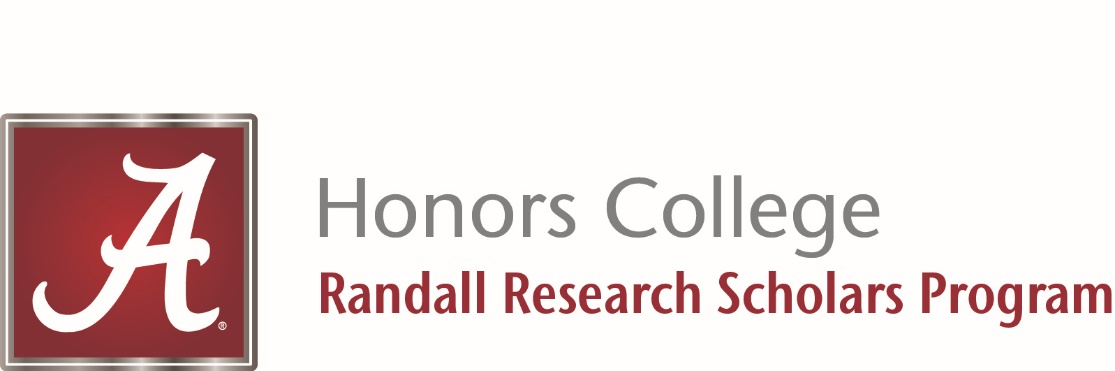 The Randall Research Scholars ProgramInvites You To Join Us ForRRS LIVE 2020RRS LIVE is a live interactive broadcast of research projects conducted by students in the Randall Research Scholars Program. Students will discuss the goals, outcomes and societal impact of the research they have conducted during the Fall 2020 semester.The Catherine J. Randall Research Scholars Program is a nationally recognized interdisciplinary undergraduate research program which pairs academically elite students directly with leading research professors and cutting-edge computing technology to complete scholarly research projects in any field of study.Presentations will broadcast:Wednesday, December 2 – 4:00 PM to 9:00 PMThursday, December 3 - 4:00 PM to 9:00 PMFriday, December 4 – 3:00 PM to 8:00 PMFor a Complete List of Presentations and to Watch RRS LIVEGo Tohttps://live.rrsp.ua.edu/For More Information on the Randall Research Scholars Programhttps://honors.ua.edu/programs/randall-research-scholars-program/RRSP Priority Application Deadline is December 13, 2020